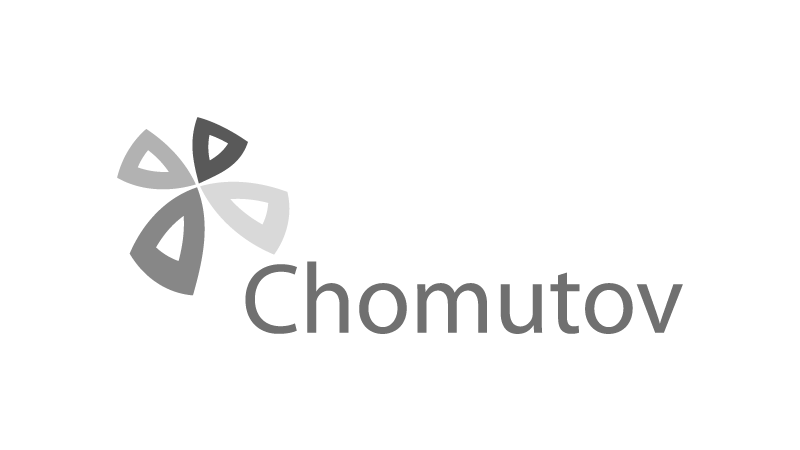 Přihláška do výběrového řízenívyhlášeného dle § 7 zákona č. 312/2002 Sb., o úřednících územních samosprávných celků a o změně některých zákonů, ve znění pozdějších předpisůna obsazení pracovního místaPovinné náležitosti přihláškyjméno, příjmení a tituldatum a místo narozenístátní příslušnostmísto trvalého pobytučíslo občanského průkazu nebo dokladu o povolení k pobytu, jde-li o cizího státního občanatelefonní a e-mailový kontakt  datumpodpis uchazeče